The City School
North Nazimabad Boys Campus
MYE Syllabus Session 2016-17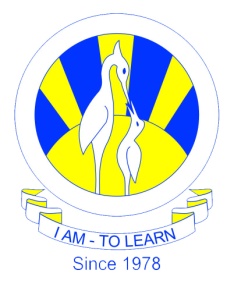 Date: 16-11-2016
Subject: Chemistry
Class: 10
Teacher: Zubaida AslamEnergy from chemicalsFormulae, stoichiometry and the mole conceptIdentification of ions and gasesRate of reactionReversible reactionsProperties and uses of ammoniaExperimental Chemistry (Titration ATP)